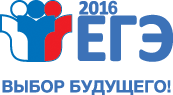 Федеральная служба по надзору в сфере образования и науки и Общественное телевидение России завершили цикл совместных передач «О ЕГЭ предметно».  В течение последних четырех месяцев в эфир вышло 13 выпусков рубрики, в ходе которых специалисты Рособрнадзора и Федерального института педагогических измерений (ФИПИ) рассказывали об особенностях сдачи ГИА-11, процедуре проведения экзаменов, технологии подготовке экзаменационных материалов, открытом банке заданий ЕГЭ, работе федеральных комиссий и итоговом сочинении. Во время эфиров в студию поступило около восьми тысяч звонков и более тысячи смс-сообщений с вопросами от телезрителей, на многие из которых участники передач дали ответы в прямом эфире. Будущие участники экзаменов могут ознакомиться с записями, вышедших в эфир выпусков рубрики «О ЕГЭ предметно», на сайте: https://www.youtube.com/user/RosObrNadzor. Наибольшей популярностью на сегодняшний день пользуются выпуски, посвященные одному из обязательных предметов - математике (более 7 тысяч просмотров) и самому популярному предмету по выбору - обществознанию (более 5 тысяч просмотров).Кроме этого, в  ближайшее время на сайте федеральной службы по надзору в сфере образования будет размещена видеотрансляция урока, который был  проведен 4 февраля 2016 года руководителем Рособрнадзора  Сергеем Кравцовым на базе Караваевской средней школы. Данные видеоматериалы  рекомендованы как универсальная инструкция по подготовке к ЕГЭ для всех школьников страны.	 Приглашаем  обучающихся 11 классов ознакомиться с данными информационными материалами!